Sidewalker & Coach Training PacketWhat is a Sidewalker and Coach Volunteer?SIDEWALKER (Non-verbal part of support team)This individual will be responsible for: Maintaining complete and accurate personal information on file in the office. Wearing appropriate clothing per dress code guidelines Arriving 30 minutes before beginning of scheduled riding session to meet with the instructor Safety of the rider as directed by the instructor.Walking and/or jogging beside the horse providing support to the rider as directed by the instructor.Understand the role within the team as it may differ for each client but understands to limit communication directed at rider as this is the Coaches responsibility. Following safety guidelines as detailed by [PROGRAM NAME]. Caring for tack and equipment in a manner to preserve its life of usefulness. Adhering to all [PROGRAM NAME] policies and procedures. A volunteer must have the following qualifications to fill the position of SIDEWALKER: Be 16 years of age or older Completion of a [PROGRAM NAME] Sidewalker/Coach Trainign and Skills Check Off and a minimum of one (1) additional refresher training session annually. Aware of acceptable horse behavior and movement. Ability to communicate with instructor, other volunteers, and participant.Physicaly, cogntitivley, and emotinally able to support a participant in an adaptive riding class.COACH (Verbal part of the support team)All Side-walker duties AND: Use instructor’s information to help vocalize instructions to riderEncourage rider throughout class timeExplain instructor’s instructions in a way that makes sense to the individual riderGreet/wait with rider at the white sign in the waiting areaCheck over the helmet fit of the riderEscort rider to waiting area after classA volunteer must have the following qualifications to fill the position of COACH: All Side-walker qualifications AND:Basic understanding of disabilities served.Basic knowledge of appropriate coaching techniques. The Programs at [PROGRAM NAME]Adaptive Riding (recreational)- Adaptive Riding, Show Team, Games-BasedAdaptive Horsemanship (recreational)Hippotherapy (therapy)Equine Assisted Learning (recreational)Equine Facilitated Mental Health (therapy)The word “Therapy”A majority of our programs are NOT therapy!Only Equine Facilitated Mental Health and Hippotherapy are THERAPY because a state recognized, certified therapist is helping to facilitate the sessionAll other programs are RECREATIONALWhat is ‘Therapeutic’?What is ‘Therapy’?Why do we use the word ‘Adaptive’ when referring to a majority of our programs?Who is Served at [PROGRAM NAME]?Most common disabilities served at [PROGRAM NAME]:Autism SpectrumLow functioning vs. high functioningCerebral Palsy (CP)Traumatic Brain Injury (TBI)Multiple Sclerosis (MS)Sensory Processing DisordersWhat is comorbidity?Why Equine Assisted Activities?Movement of the horseSensory inputLife skillsSocial skillsThe one activity that is ‘theirs’And so much more….NOTES:Coaching & Side-walking TipsHow do you talk to someone with a disability?Talking to a kid vs. adultSimplifying instructions vs. ‘talking down’ to someoneProcessing time delays- incoming vs. outgoing informationInternal vs. External Cueing and why use externalInternal cueing= straighten your back and sit up tallExternal cueing = we are going to sit tall by stretching our head to the skyBenefits of using eye contact and count downsCueing the rider at the right time (it’s an art!)Don’t over cue (focus on one or two things)Importance of not talking over the instructor/negating what they just saidWhen and why we use ‘hand over hand’ coachingHandling rider outburstsWhen to call over the instructorTrouble getting a rider to correctly do somethingBehavior outburstsThe benefit of letting your rider make ‘safe’ mistakesThe harm of false praiseThe harm of false promisesEmbrace the skill!The harm of false praiseImportance of YOUR positive wordsThings that are NOT your responsibility (yay!)Parents asking about progress or why their rider did not do a certain skillPaymentsVerbal Commands for the Horse:Whoa = StopWalk On= walkTrot (cluck) = TrotCanter (smooch) = CanterEasy = slow downThe supportive holds at [PROGRAM NAME]Thigh HoldCuff HoldHeel HoldGait BeltNotes:Basic Arena Patterns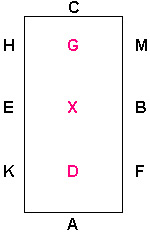 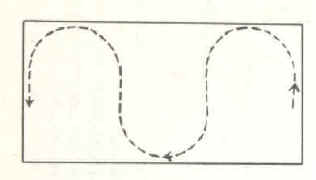 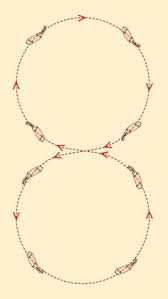 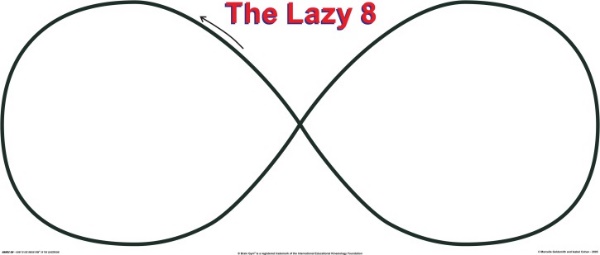 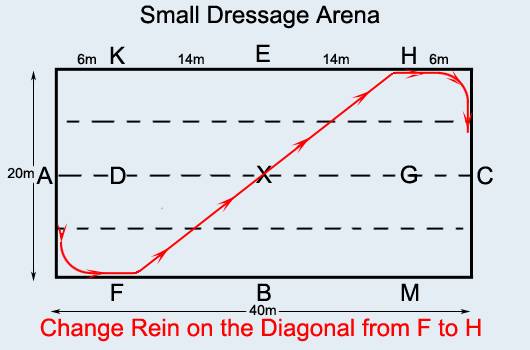 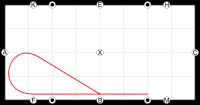 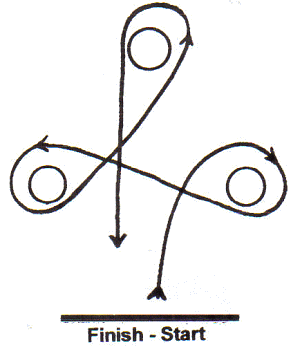 Basic Arena Etiquette/TerminologyTerminology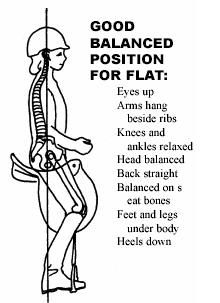 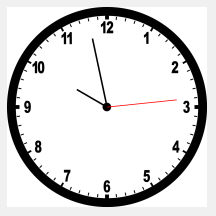 Tracking right- ClockwiseTracking left- Counter clockwise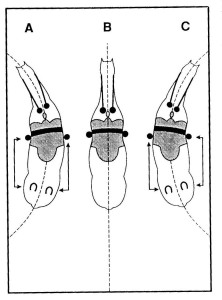 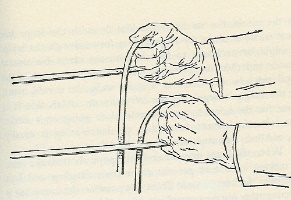 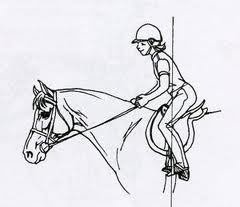 Inside/Outside rein- Typically, the inside rein is towards the middle of the arena. Outside rein is towards arena rail.Trot (jog)- 2 beat (1-2-1-2) gait of the horse that is faster than a walk. Riders can sit or post this gait. This is similar to a human jogCanter- 1 beat gait (1-2-3-1-2-3) of the horse that is faster than the trot. This gait is not typically done by riders at [PROGRAM NAME] as this is a very advanced skill. Often the word ‘run’ is incorrectly used to describe this gaitOff-side- the right side of the horseNear-side- the left side of the horseArena Etiquette:Spacing: Always allow ample space between horses (3 horses or 2 big elephants)Passing other horses & Teams:If you are passing another horse to do as quickly and as safely as possible Always pass to the inside of another horse (do not squeeze between another horse and the arena rail.If you are getting close to a horse, instead of stopping your team can circle or cut across the arena to where there is more room.If you have to pass a horse going the opposite direction, always past LEFT AND LEFT (just like when you’re driving)Direction: If you are not the first one in the arena, go the same direction as those already inside Safety Reminders:Dress weather appropriate-Cold weather: No hands in pockets at any time, please bring gloves when it gets cold out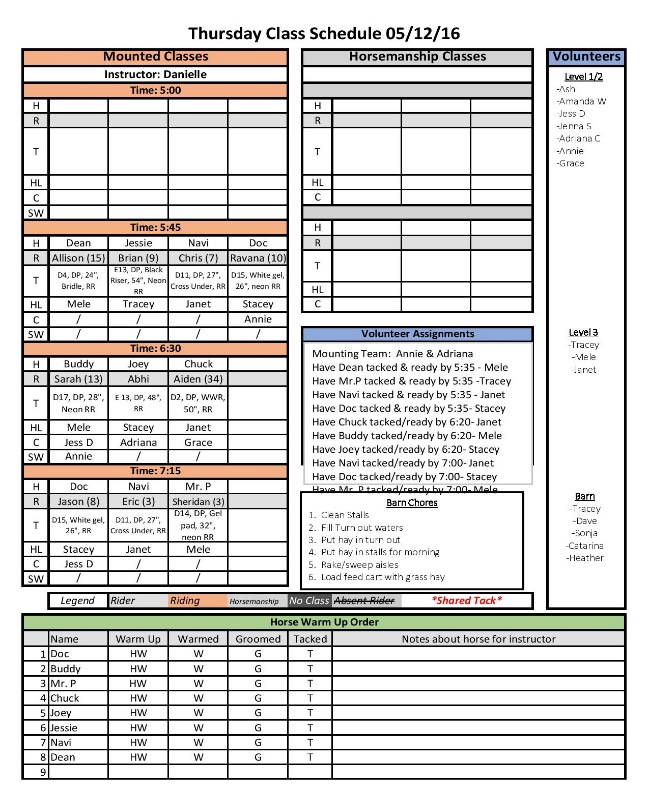 Hot weather: no low cut tops, ripped pants/shirts (safety reasons), shorts need to be no higher than a couple inches above the knee.Be sure to stay hydratedAdvocate for yourself if you are not feeling wellDon’t be afraid to say “I don’t know” or to ask questionsDo not run to catch up to your horse when side-walking, communicate with your team and let them know if you are falling behindDo not lean on horsesDo not bump or hit horses on the stomach to get them to go fasterIf an obstacle falls or gets knocked down, do not attempt to pick it up If a rider wishes to take off a jacket/gloves/etc. stop the horse and call over the instructorIf you have any concerns about the horse/rider/volunteers/staff that you are assigned advocate for yourself 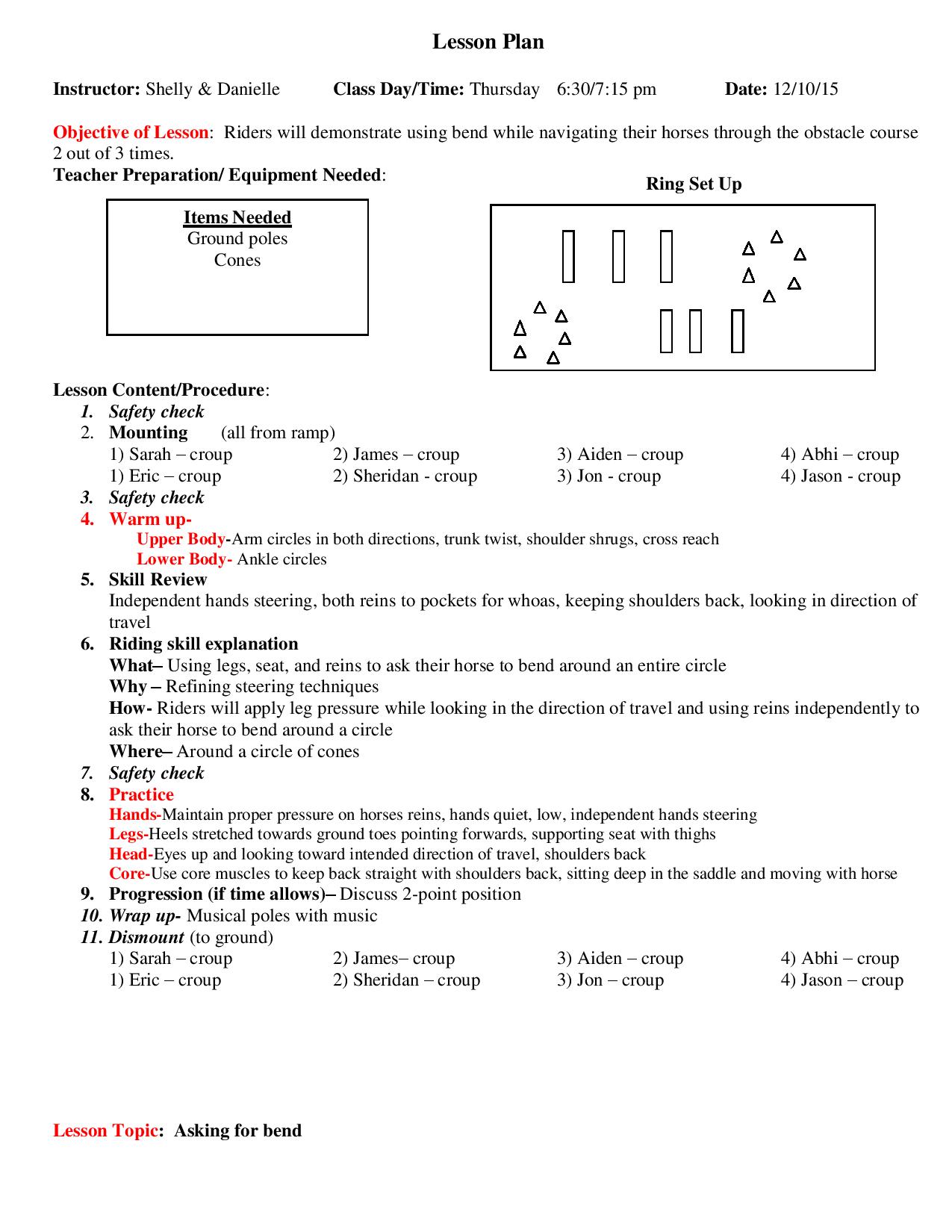 